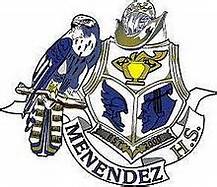 Pedro Menendez High SchoolSAC Meeting AgendaThursday, January 18th – 4:30 pmPMHS Media CenterWelcome and Sign-InSchool Updates/Math Grant		Dr. CarmichaelFunding Requests				Dr. Carmichael/IB Dance/AVID & IBLibrary Program				Kate NeffUpcoming Events				Dr. Carmichael/Chris CofieldRemarks from SAC members		All MembersMeeting adjournmentUpcoming MeetingsFebruary 15th 2018March 15th 2018April 19th 2018May 17th 2018